Universidade Federal do Estado do Rio de Janeiro – UNIRIOPró-Reitoria de Graduação - PROGRAD DECLARAÇÃO DE COMPOSIÇÃO FAMILIAR (Obrigatório para candidatos às cotas L1, L3 e L4).Nome do pai do candidato: _______________________________________________________________, CPF nº _____________ - ____,  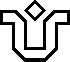 Data de Nascimento: ____/____/______ Nome da mãe do candidato: ______________________________________________________________, CPF nº _____________ - ____,Data de Nascimento: ____/____/______Declaro que a minha família é composta por ___________ pessoas (número de pessoas, incluindo o candidato), das quais _________(número) pessoas possuem renda, conforme valores abaixo indicados: Nome (Incluir o candidato) CPF Grau de Parentesco Possui Renda? (SIM/NÃO) Valor da Renda Mensal Bruta R$ R$ R$ R$ R$ R$ R$